Start 300 meters Debenham side of Winston Church Lane on B1077. Proceed along B1077 towards Debenham, turn left (M) after 1.3 miles to Pettaugh. In Pettaugh bear left onto A1120 (you have right of way). Proceed along A1120 to turn left after seven miles (M) towards Kenton, Bedingfield and Occold. At fifteen miles turn left at junction onto B1077 (M) and proceed along B1077 to FINISH at the speed sign at North edge of Debenham (20 Miles).Course RecordsMark Arnold (CC Desiragear)	42:55 (2016)Becky Schofield (Tri-Anglia)      51.15 (2016)
CTT East District Local RegulationsU-Turns will not be permitted on the course or on roads adjacent to the start and finish areas whilst the race is in progress. 
Note-Any breaking of this Regulation in the first case may mean disqualification from the event. Further cases will be referred to the District Committee.
Definition: A U-Turn is defined as a 180 degree turn completed within the highway whilst astride the bicycle, it is recommended that riders dismount, check the road is clear and then walk across the roadWarming Up. No warming up along the course by competitors once the event has startedRiders NotesAs per the special conditions applicable to this event, in the interests of your own safety, Cycling Time Trials and the Promoters strongly advise you to wear a HARD SHELL HELMET that meets an internationally accepted safety standard and display of a working rear red LED light .Generally the course is in good condition but there are a few spots to be wary of. Please ensure you read the risk assessment when signing onNumbers and signing on at the HQ and NOT at the startChanging facilities and showers are available by the sports hall at the HQThe START is approximately a TEN MINUTE RIDE from the HQ. From the HQ car park turn right towards Debenham. At the T-Junction turn right with care. Continue along this road until you reach the start on the RHS towards the top of the hill. NOTE – NO U-TURNS! Dismount and cross carefully.If you continue past the start you will reach a T-Junction. If the race has already started please dismount and turn back otherwise you will be riding on the course and could face disqualificationRiders are reminded that the rules of the road MUST be obeyed. Riders crossing the white centre line WILL be disqualified, this is especially important at the left hand turn from the A1120 onto the minor road to Kenton and Occold which has a very fast downhill approach, YOU HAVE BEEN WARNED!Please hand your ride number in and sign out after the event at HQ where it can be exchanged for a drink.Heads up and have a safe ride!!                                                                                 Awards                        Scratch                  1st in each of following categories £10                Lady                      1st         £25                                  <40yrs          A                                     1st      £15                      2nd        £18                                    40-49          B                      3rd         £12                                    50-59         C                                        Team                                                                              60-69          D                                                                              70-79          E                                         Fastest 3     £7 each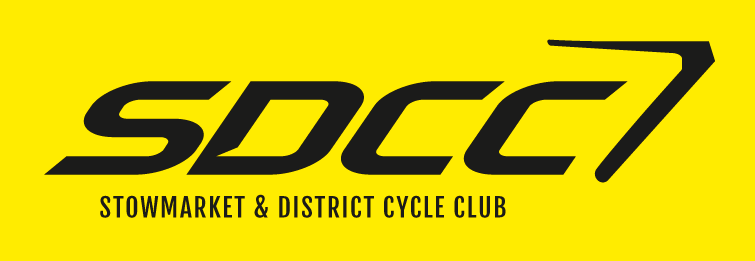 Sponsored by Fast TestPresents20 mile time trialPromoted for and on behalf of Cycling Time Trials under their rules and regulationsSponsored by Fast TestPresents20 mile time trialPromoted for and on behalf of Cycling Time Trials under their rules and regulationsSponsored by Fast TestPresents20 mile time trialPromoted for and on behalf of Cycling Time Trials under their rules and regulationsSaturday 1st April 201714:01 start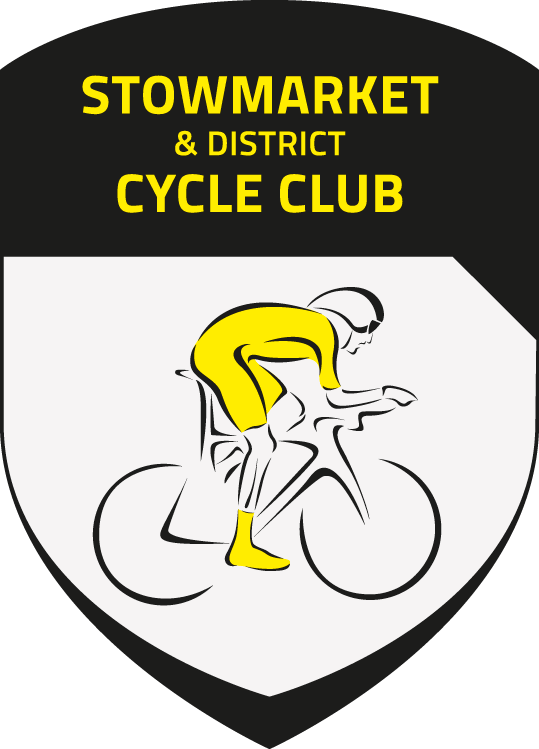 Car ParkingThere is a large car park at the HQ (Debenham Leisure Centre)CourseBS33Strictly no parking at the start, finish or on any part of the courseStart Time KeeperGraham Berry (SDCC)Finish Time Keeper                                         John Adams (SDCC)RefreshmentsColleen Buckle and friendMarshall’s/HelpersMembers of Stowmarket andDistrict CC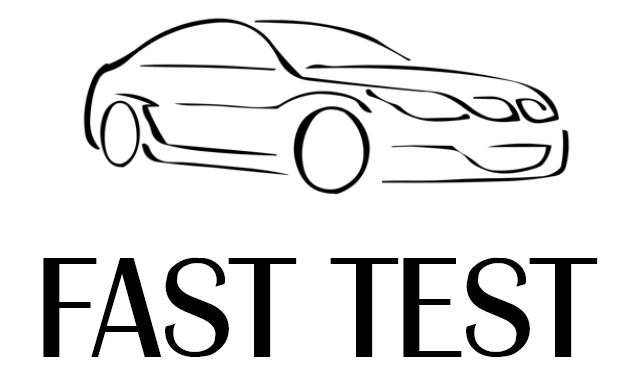 Event HeadquartersDebenham Leisure CentreGracechurch St. IP14 6BLTel (01728) 861101Marshall’s/HelpersMembers of Stowmarket andDistrict CCSigning on from 12.30Marshall’s/HelpersMembers of Stowmarket andDistrict CCNumbers and signing on at HQQualifying event for SPOCO  East 2017Make sure that you have         entered BEFORE the event                                                                                                for your points to countBS33 Course Details Event SecretaryVerity Smith75 Christchurch StreetIpswichSuffolk  IP4 2DDPhone 07760 111932Email: verity@smith-e.comBibStart TimeFirstnameLastnameClubGenderCategory114:01JulianBosleyStowmarket & District CCMaleVeteran214:02AdrianMcTiguePlomesgate CCMaleVeteran314:03NickParravaniCC BrecklandMaleVeteran414:04KarenEatonWolsey RCFemaleVeteran514:05DavidCrispVelo Schils Interbike RTMaleVeteran614:06KevinNormanStowmarket & District CCMaleVeteran714:07AndyProffittIpswich BCMaleVeteran814:08CliffMatthewsWolsey RCMaleVeteran914:09DerekCawstonWolsey RCMaleVeteran1014:10GavinMoorePro Cycle Hire UK RTMaleSenior1114:11GarySmithTeam VelovelocityMaleVeteran1214:12grahamcollinsTPH RacingMaleSenior1314:13FraserElsworthWest Suffolk Whs & Triathlon ClubMaleJunior1414:14BeckyRidgeManningtree Wheelers BCFemaleSenior1514:15ChrisNuddsCC BrecklandMaleVeteran1614:16KeithWolferstanStowmarket & District CCMaleVeteran1714:17JenniferSmartVC NorwichFemaleVeteran1814:18MattTraynarCC SudburyMaleSenior1914:19AlanSmithIpswich BCMaleVeteran2014:20Gareth PymmTeam Bottrill / HSS HireMaleSenior2114:21chriswomackVC BaracchiMaleVeteran2214:22JamesDoy Sole Bay Cycle SportMaleVeteran2314:23ScottWilliamsWest Suffolk Whs & Triathlon ClubMaleSenior2414:24GaryJohnsonCC SudburyMaleVeteran2514:25PhilipWatkins34 Nomads CCMaleVeteran2614:26MarkSmartVC NorwichMaleVeteran2714:27Trevor CaleyPlomesgate CCMaleVeteran2814:28JennyAndersonGreat Yarmouth C CFemaleVeteran2914:29DavidConstableIpswich BCMaleVeteran3014:30JamesRushCC SudburyMaleVeteran3114:31LeonWestCC SudburyMaleSenior3214:32EdmundSpurgeonColchester Rovers CCMaleVeteran3314:33DavidWarwickOrwell VeloMaleSenior3414:34JamesPotterManningtree Wheelers BCMaleSenior3514:35AngusJardineIpswich BCMaleVeteran3614:36JasonDaviesWest Suffolk Whs & Triathlon ClubMaleVeteran3714:37TrevorFiggittPlomesgate CCMaleVeteran3814:38AdamloweMetropolitan Police Cycle ClubMaleVeteran3914:39DavidMillerCC SudburyMaleVeteran4014:40AndreDyasonCambridge CCMaleVeteran4114:41AndyKennedyIpswich BCMaleVeteran4214:42VeritySmithStowmarket & District CCFemaleVeteran4314:43Daniel UptonCC SudburyMaleVeteran4414:44KayBurgessKings Lynn CCFemaleVeteran4514:45AndrewLeggettTeam VelovelocityMaleVeteran4614:46MarkFarrowTeam PedalRevolution.co.ukMaleVeteran4714:47PaulMossStowmarket & District CCMaleVeteran4814:48DavidFennCC SudburyMaleVeteran4914:49AdamO'KeeffePlomesgate CCMaleVeteranBibStart TimeFirstnameLastnameClubGenderCategory5014:50OllieJonesTeam OnformMaleEspoir5114:51GaryMatthewsSole Bay Cycle SportMaleVeteran5214:52BenKeeleyTeam VelovelocityMaleSenior5314:53Henry WoodWest Suffolk Whs & Triathlon ClubMaleVeteran5414:54ColinHarrisCC SudburyMaleVeteran5514:55JohnSwindellsIceni VeloMaleVeteran5614:56GarthEvansBoxford Bike ClubMaleVeteran5714:57AdrianPettittStowmarket & District CCMaleVeteran5814:58PetergreggStowmarket & District CCMaleVeteran5914:59ColinClarkeWolsey RCMaleVeteran6015:00PaulJayTeam VelovelocityMaleVeteran6115:01SimonDawVelo Schils Interbike RTMaleVeteran6215:02JasonCornerDiss & District CCMaleVeteran6315:03StewartKirkCC SudburyMaleVeteran6415:04MattDayManningtree Wheelers BCMaleEspoir6515:05FreddieGroverStowmarket & District CCMaleJunior